Head of Science 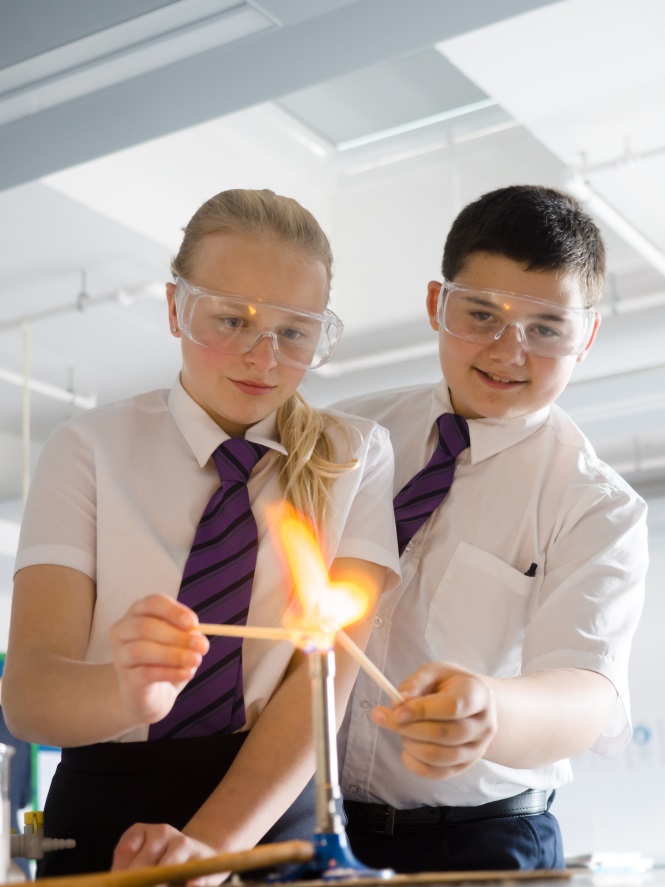 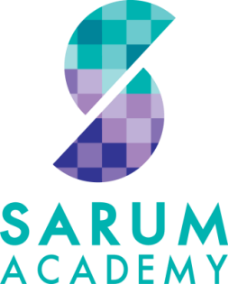 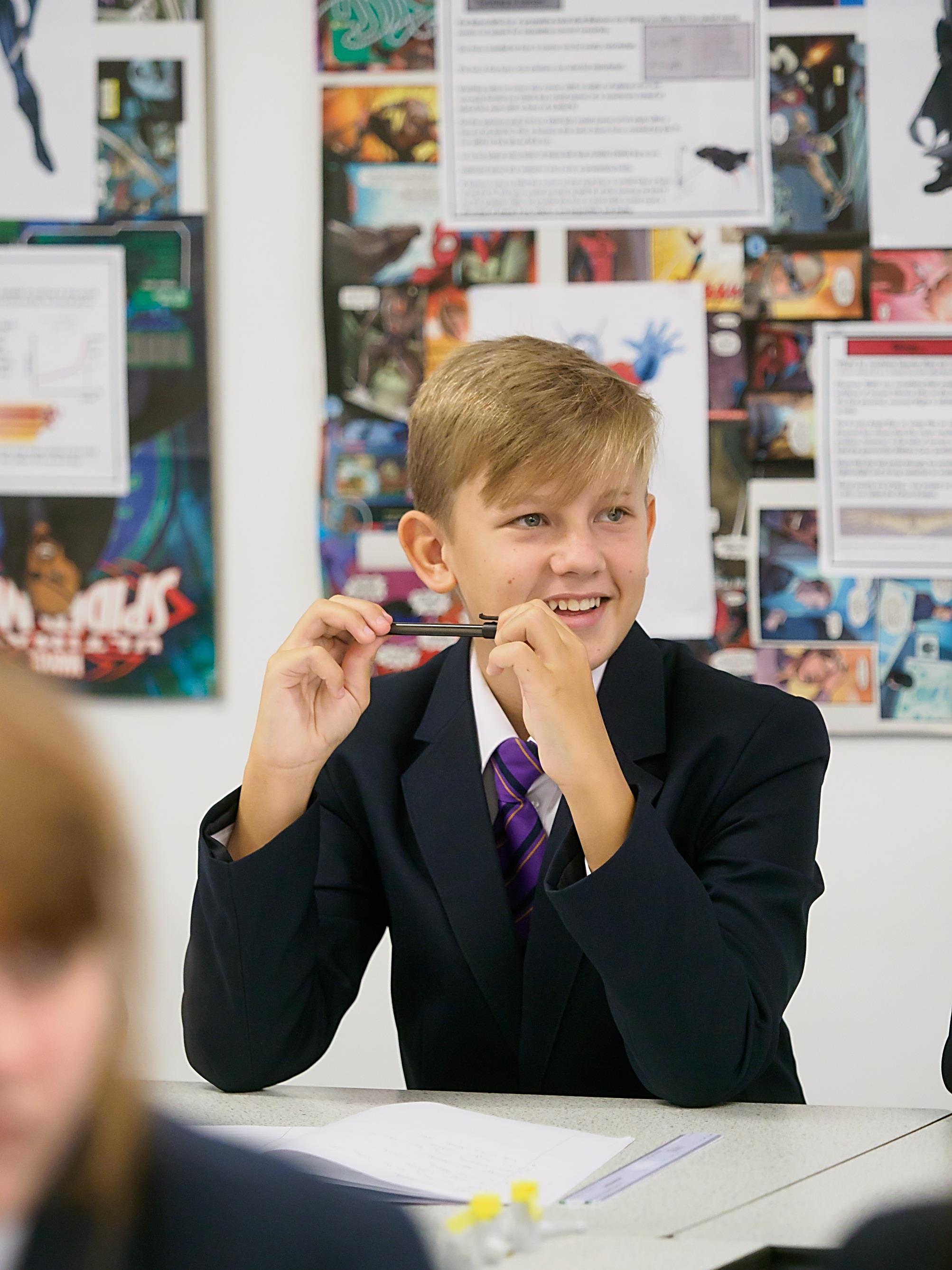 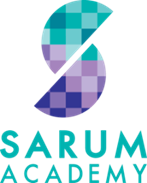 Required September 2019Salary Range MPS 1-6 UPS 1-3 TLR 2c £6644.00Sarum Academy would welcome applications for the position of Head of Science to join our fantastic team.   Sarum Academy is a highly successful school with a growing reputation; part of the Magna Learning Partnership Academy Trust.  In addition to fulfilling your professional duties as a teacher, in accordance with the Teacher Standards, the post holder will ensure high quality curriculum provision and effective teaching and learning within the curriculum area of Science.The successful applicant will:Have a proven track record of successHave high aspirations for all pupilsDemonstrate a passion and enthusiasm for ScienceBe able to teach across the age and ability range Possess a strong team ethos Display good communication skillsThe Academy offers:An enthusiastic and driven team of teachers and support staffOngoing professional development of the highest standardWider school involvementA strong support network both within the school and within the Magna Learning Partnership Academy TrustScience faculty with dedicated Science baseA fantastic working environment and wealth of resources including full access to ICTFor further details please visit www.sarumacademy.org or contact Matthew Smith on 01722 342437 or recruitment@sarumacademy.org	Closing date: 18th March 2019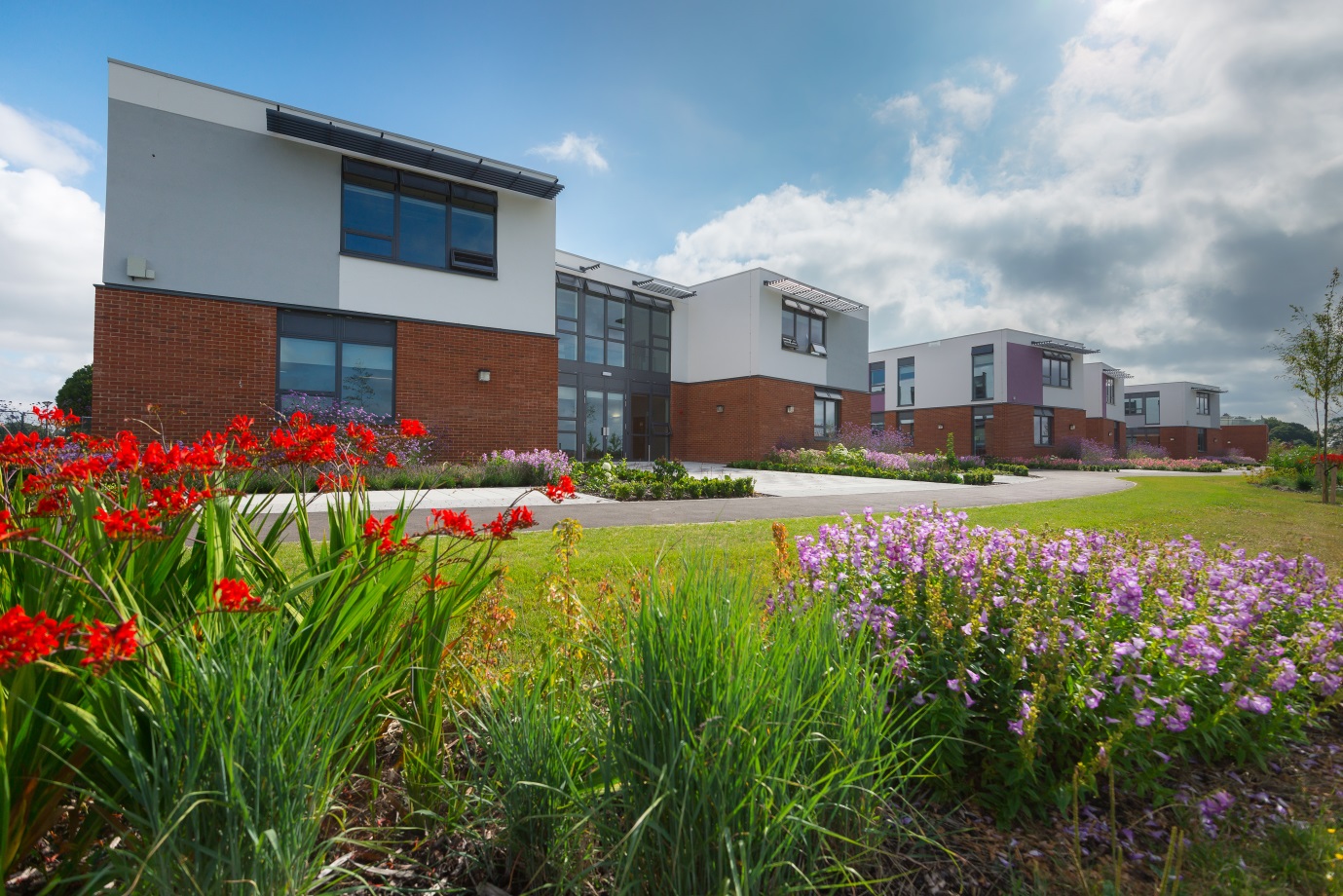 WORKING HARD, ACHIEVING MORE